Фрагмент урока по теме «Я умею считать» 1 класс, учебное пособие А.В. Блинова «Кала-ха».А.В. Блинов «Кала-ха» 1 класс вĕренӱ пособийĕ тăрăх йĕркеленĕ «Эпĕ шутлама вĕренетĕп» вĕреневĕн пайĕ.Вĕрентÿ тĕллевĕсем: миҫе, мĕн хак? Миҫе пулать? ыйтури сăмахсемпе тĕрĕс усă курма вĕрентесси.Аталантару тĕллевĕсем: ачасен çыхăнуллă пуплевне, лексикăпа грамматика, монолог, диалог, хăнăхăвĕсене аталантарасси.Мастер-класс «Шутлама вĕренетпĕр»Вĕреневе йĕркелени.-Сывлăх сунатăп, туссем, ĕҫтешсем! Салам пурне те!Вĕреневе хатĕр-и? Урок темине палăртасси.-Халĕ зкран ҫине пăхăр. Урок темине калăр.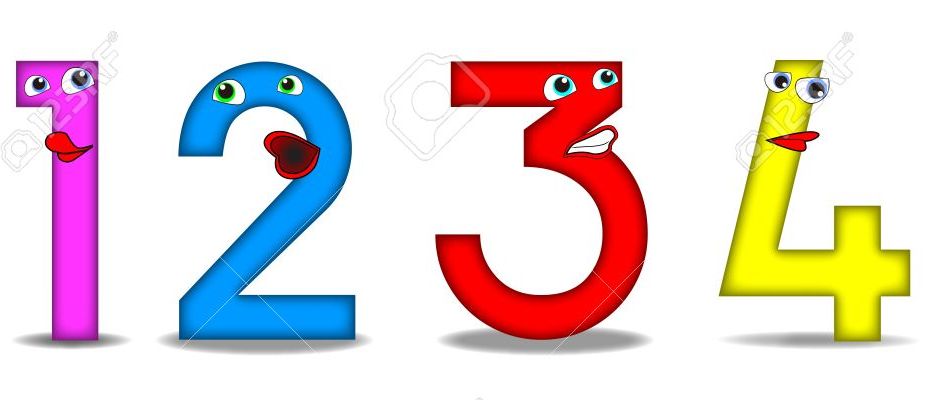 -Эпиграфне пĕрле вулăпăр.1, 2, 3, 4, 5,Вĕренетěп эпĕ шутлама.6,7,8,9,10,Пултаран ман хыҫҫăн калама.- Ку юрă сăмахĕсем. Итлетпĕр. (А. Блинов «Кала-ха. Чăваш чĕлхи. 1 класс. Шупашкар. Чăваш кĕнеке издательстви. 2016)-Юрă илемлĕ – и? Вĕренев вĕҫĕнче тепре юрлăпăр.3. Темăпа ěҫлени.- Халĕ ҫĕнě сăмахсемпе ĕҫлěпĕр. Кěнекери 32 страницăна уҫăр.Ман хыҫҫăн калăр. Пěрре, …., иккĕ,…, виҫҫĕ…., вуннă,…- Вăйă вылятпăр. Китайла кăтарт та чăвашла кала. (33 стр)- Тепěр вăйă. «Юр чăмăркки». Эпě: «Пĕрре» тетěп, эсĕ: «Пěрре, иккĕ». Света: «Пěрре, иккĕ, виҫҫĕ». Пуҫларăмăр.- Пирĕн хăна пур. Ку Хураҫка. Вăл сирĕнпе туслă пуласшăн. Пушă вăхăтра Хураҫка патне шăнкăравлăр. Телефон номерне ҫырăр. Калем илĕр. 8-904-351-62-71.- Телефон номерне йĕркепе тăрса тухăр. Эпĕ –Саккăр. ( Партăсем ҫинче сăмахпа ҫырнă числосем)8   9   0   4   3   5    1    6    2   7   1 (Сăмахпа каласа тухаҫҫĕ)- Ларăр, хăвăрăн телефон номерне Хураҫкана ҫырса парăр.- Камăн Математикăпа «5» илес килет? Примерсем шутлăр.2 те 2 миҫе пулать?........- Тепĕр вăйă. «Лавккара». Тавар туянатпăр. Кирлĕ сăмахсем: Ку мĕн? Мĕн хак? Сутлăхра мечĕк, пулă, кĕнеке, калем, типтер, сăрă, пурă…Илекен сутуҫăн алă тупанне миҫе тенкĕ тăрать, ҫав хисепе каласа ҫапать.4. Пĕтĕмлетӱ. -Шутлама вĕрентĕр-и? Хураҫка вĕренчĕ-ши? Атьăр тĕрĕслетпĕр. Эсир число калăр, Хураҫка шутлать.-Виҫҫĕ.  (Хураҫка 3 хутчен вĕрет: хам-хам-хам.) 5-6 тĕслĕхпе ҫирĕплетеҫҫĕ.5. Урока юрăпа вĕҫлетпĕр.6. Сывă пулăр. Тепре куриччен. Чипер ҫӱрĕр.2+2=1+4=4+2=5+4=3+4=2+4=6+1=6+3=5+1=5+3=3+3=4+6=3+3=8+2=9+1=2+8=7+1=6+2=4+3=7+3=1+9=3+2=7+2=5+5=